W O R K   Q U O T E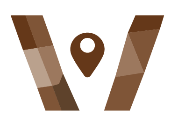 W O R K   Q U O T EW O R K   Q U O T EW O R K   Q U O T EW O R K   Q U O T EWork Quote Serial Number:Date:Name of Client:Address:Contact Number:Email Address:Item DescriptionItem DescriptionAmount Per UnitUnits NeededTotal AmountHydraulic PipesHydraulic PipesUS$ 0.000US$ 0.00Pipe FittingsPipe FittingsUS$ 0.000US$ 0.00Hydraulic ValvesHydraulic ValvesUS$ 0.000US$ 0.00Sprinkler HeadsSprinkler HeadsUS$ 0.000US$ 0.00GaugesGaugesUS$ 0.000US$ 0.00Pressure meterPressure meterUS$ 0.000US$ 0.00Smoke detectorSmoke detectorUS$ 0.000US$ 0.00Control panel for fire alarmControl panel for fire alarmUS$ 0.000US$ 0.00Direct laborDirect laborUS$ 0.000US$ 0.00Total AmountTotal AmountTotal AmountTotal AmountUS$ 0.00Thank You For Your Business!Thank You For Your Business!Thank You For Your Business!Thank You For Your Business!Thank You For Your Business!